Мониторинг объектов (ОН – Стасюк Александр Алексеевич):с. АнучиноВыполнение работ по благоустройству дворовой территории многоквартирный домов, расположенных по адресу: с.Анучино, ул. Горького 4,6,8Выполнены следующие работы: произведена валка деревьев и кустарников, корчевка пней, демонтаж старого асфальтового покрытия, выборка грунта. Идет работа  по планировке.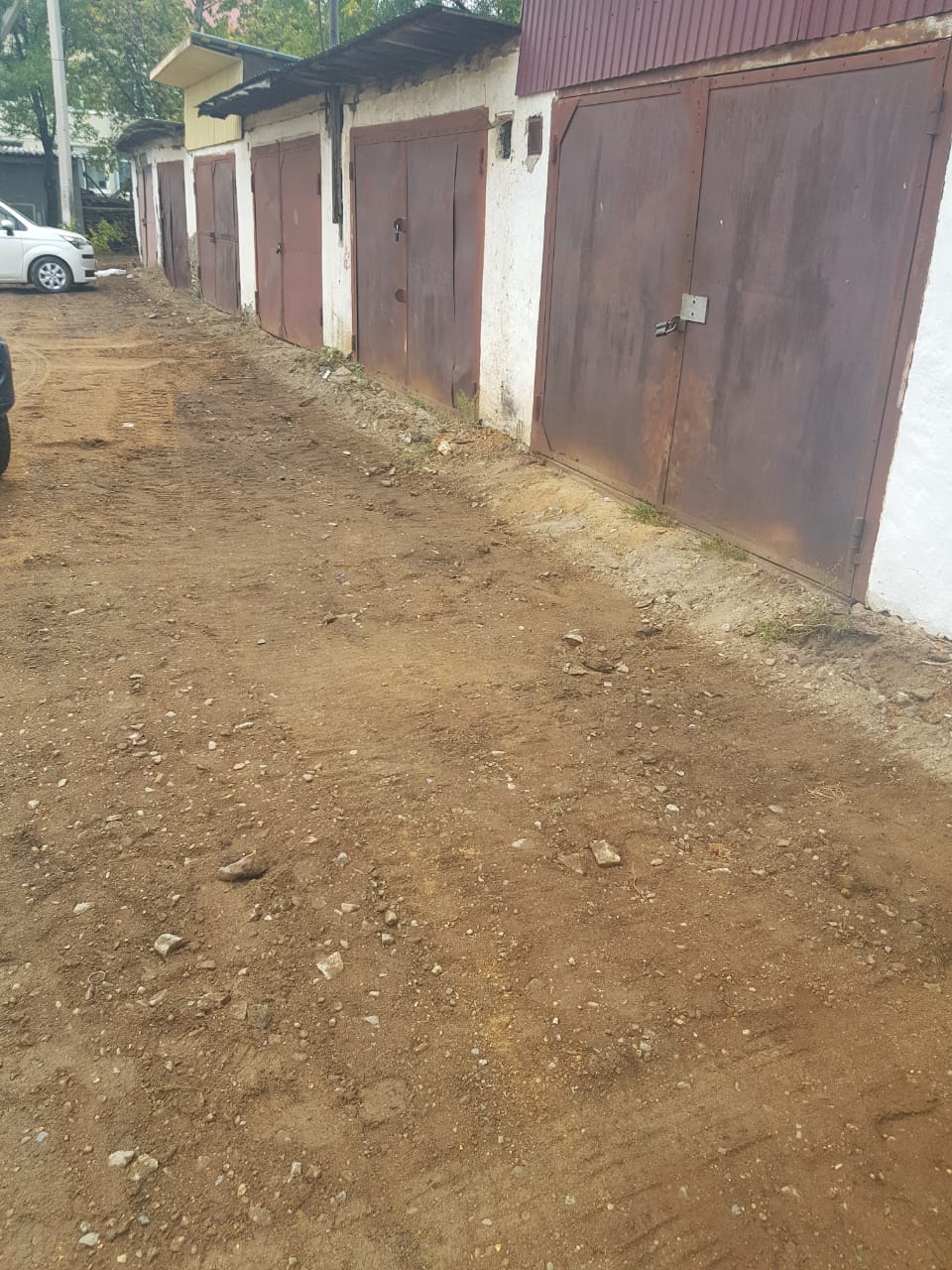 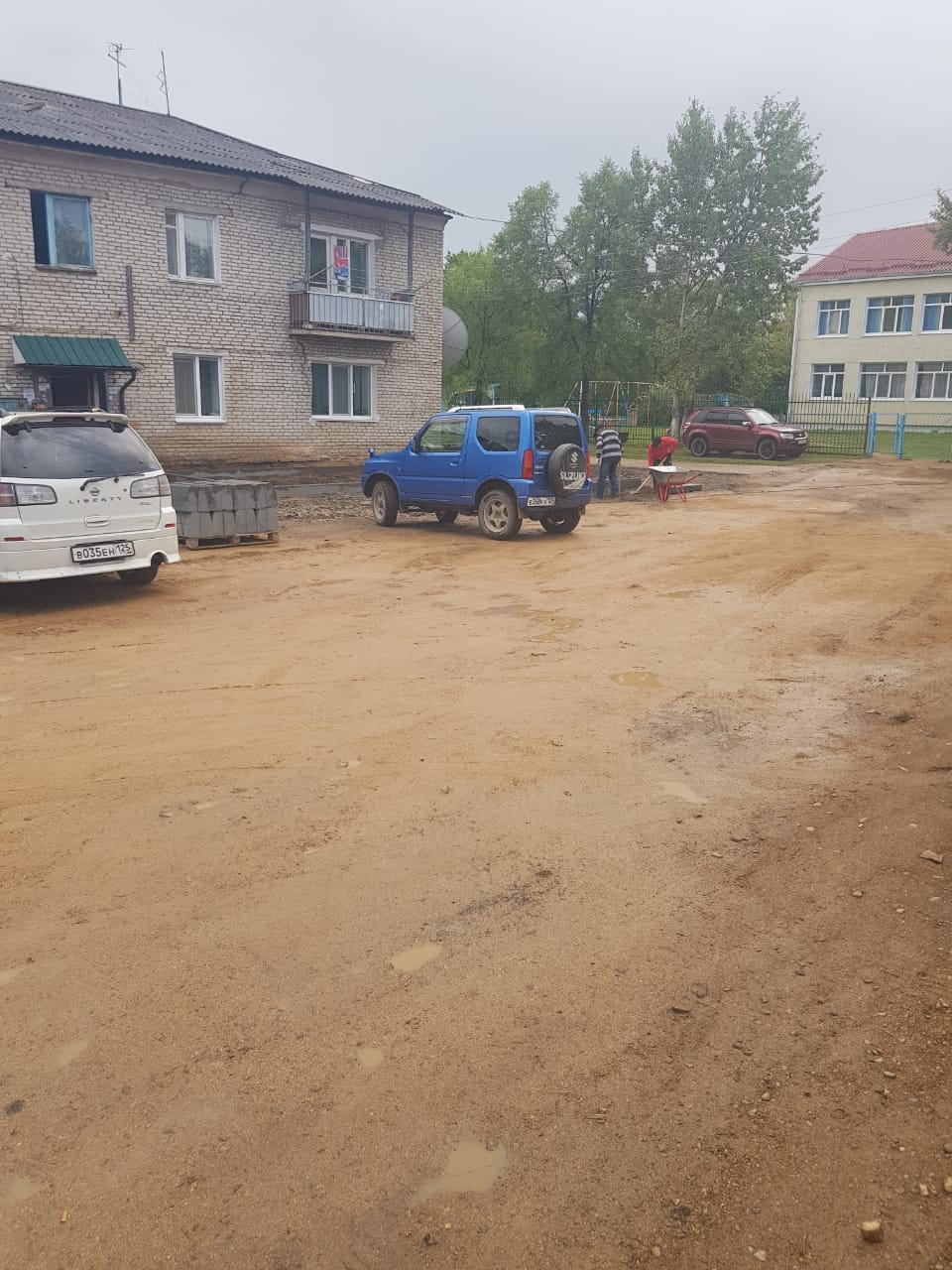 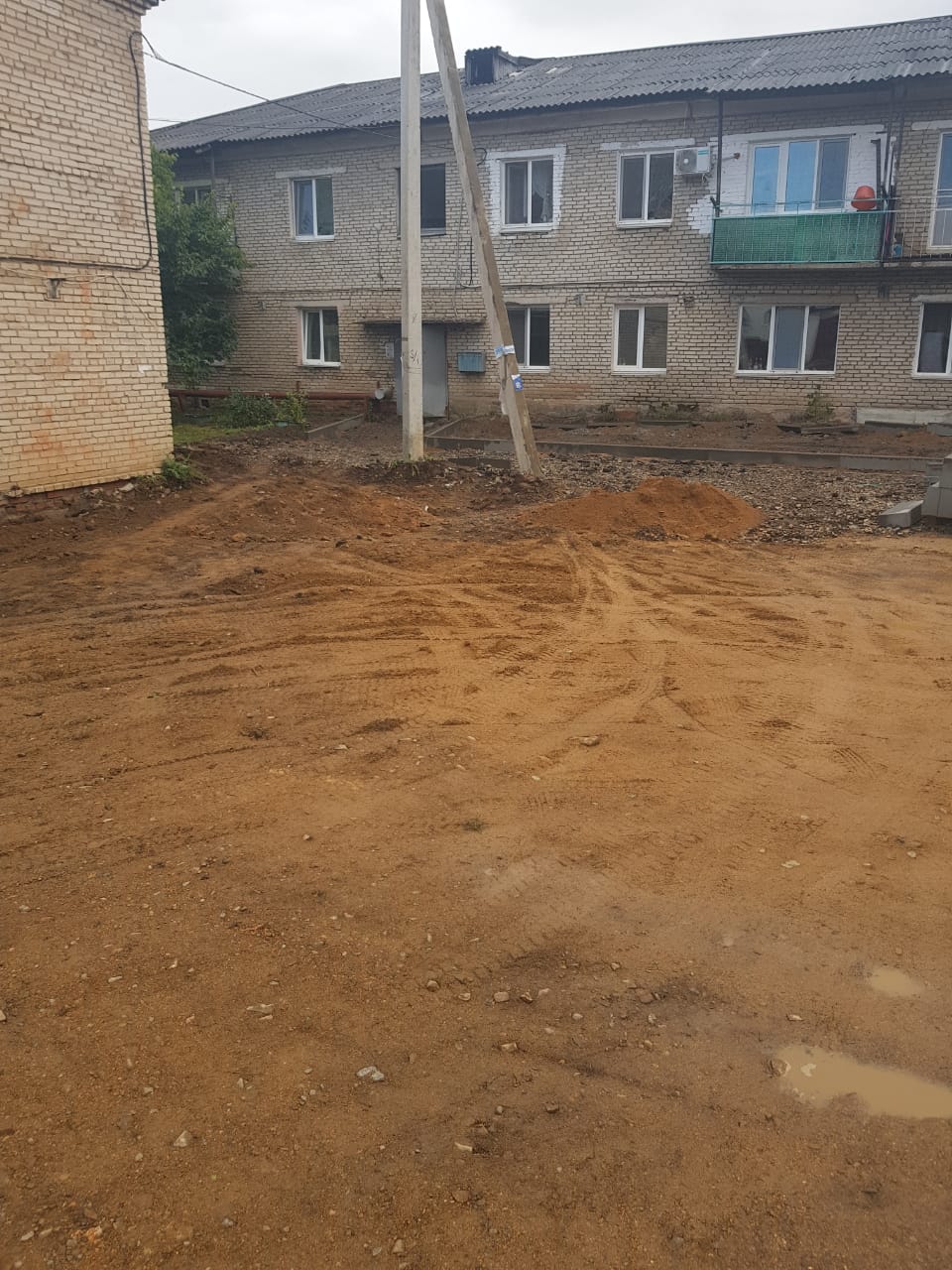 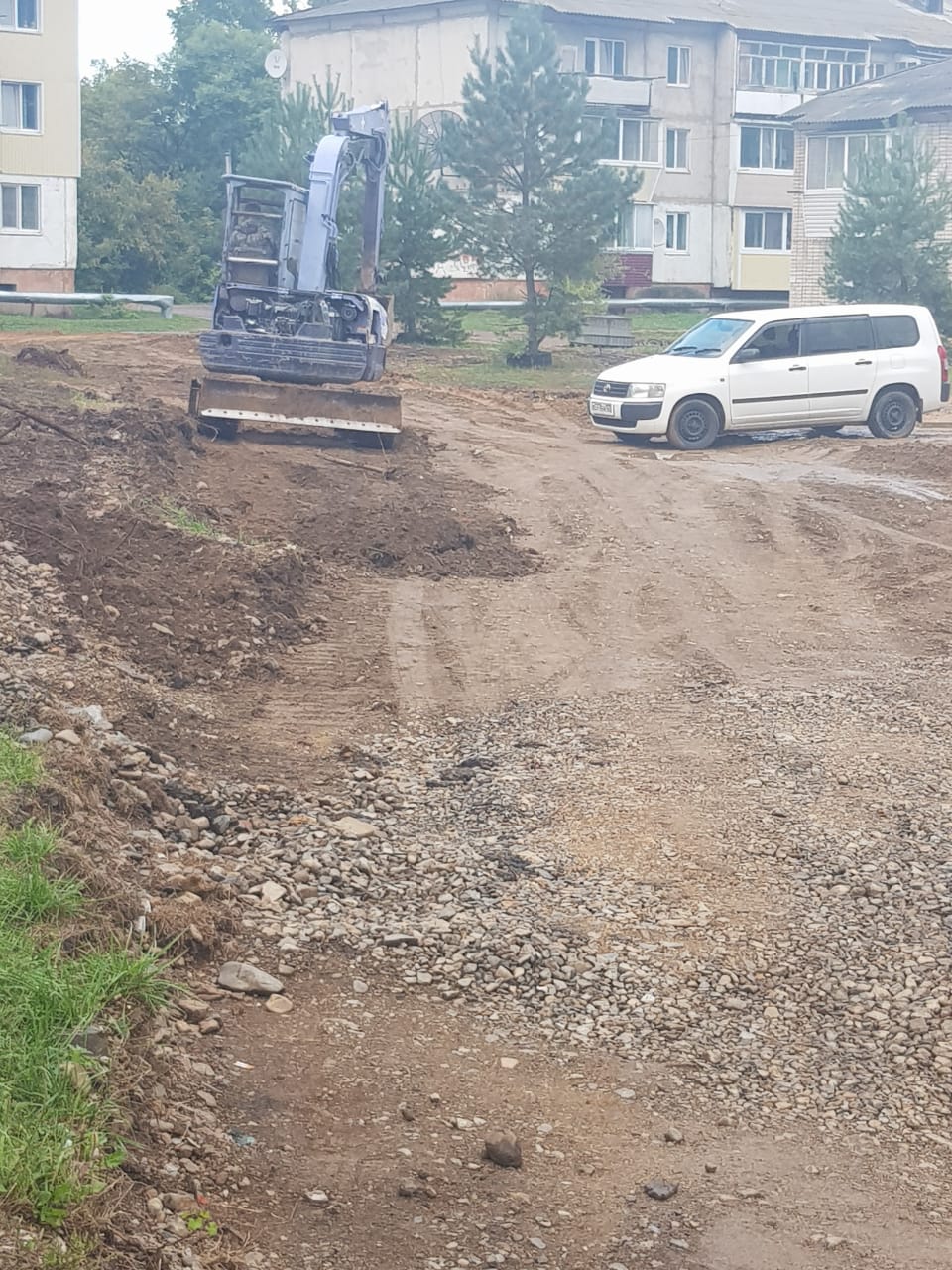 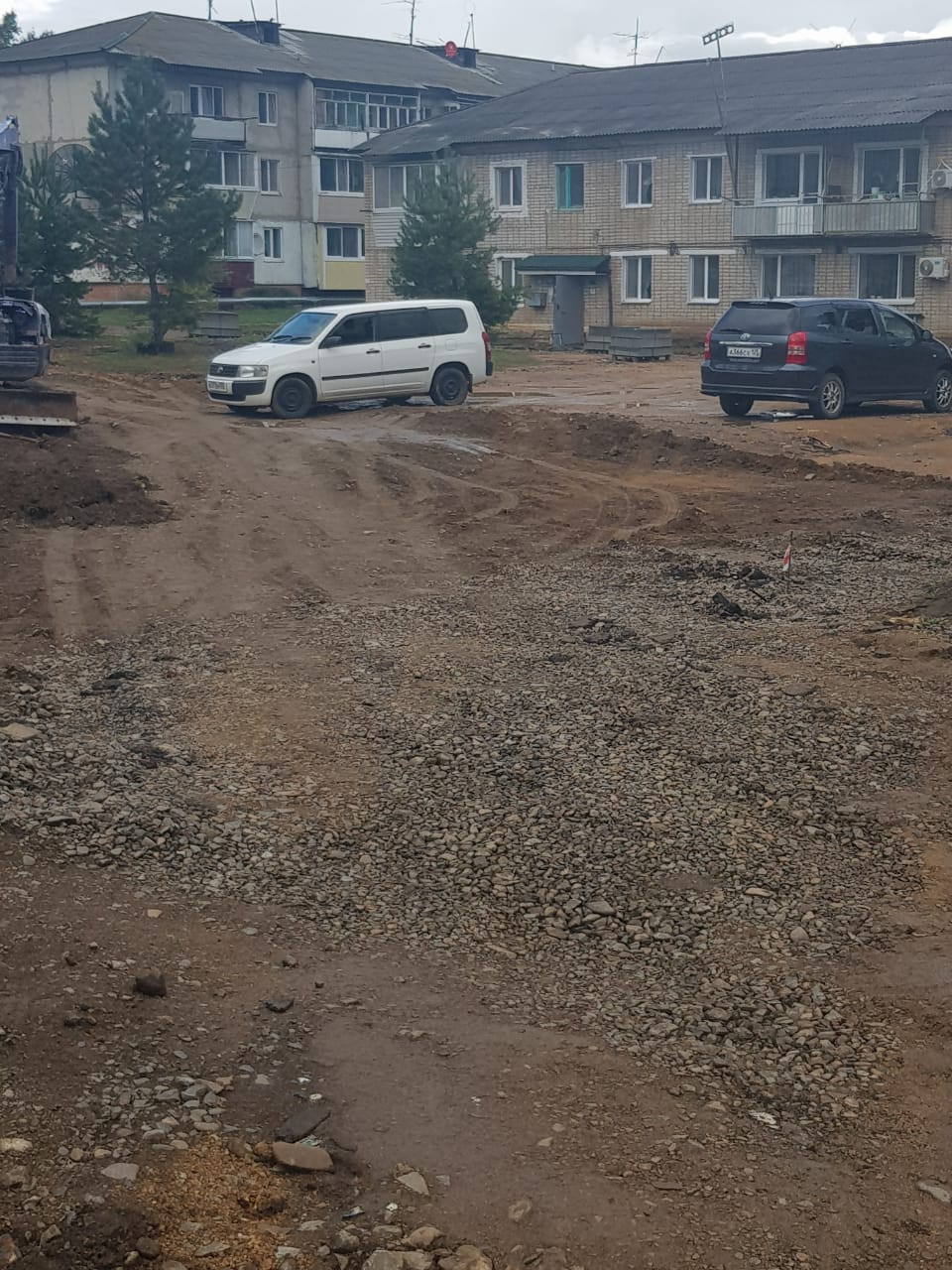 